附件4上街区突发事件应急组织指挥体系结构图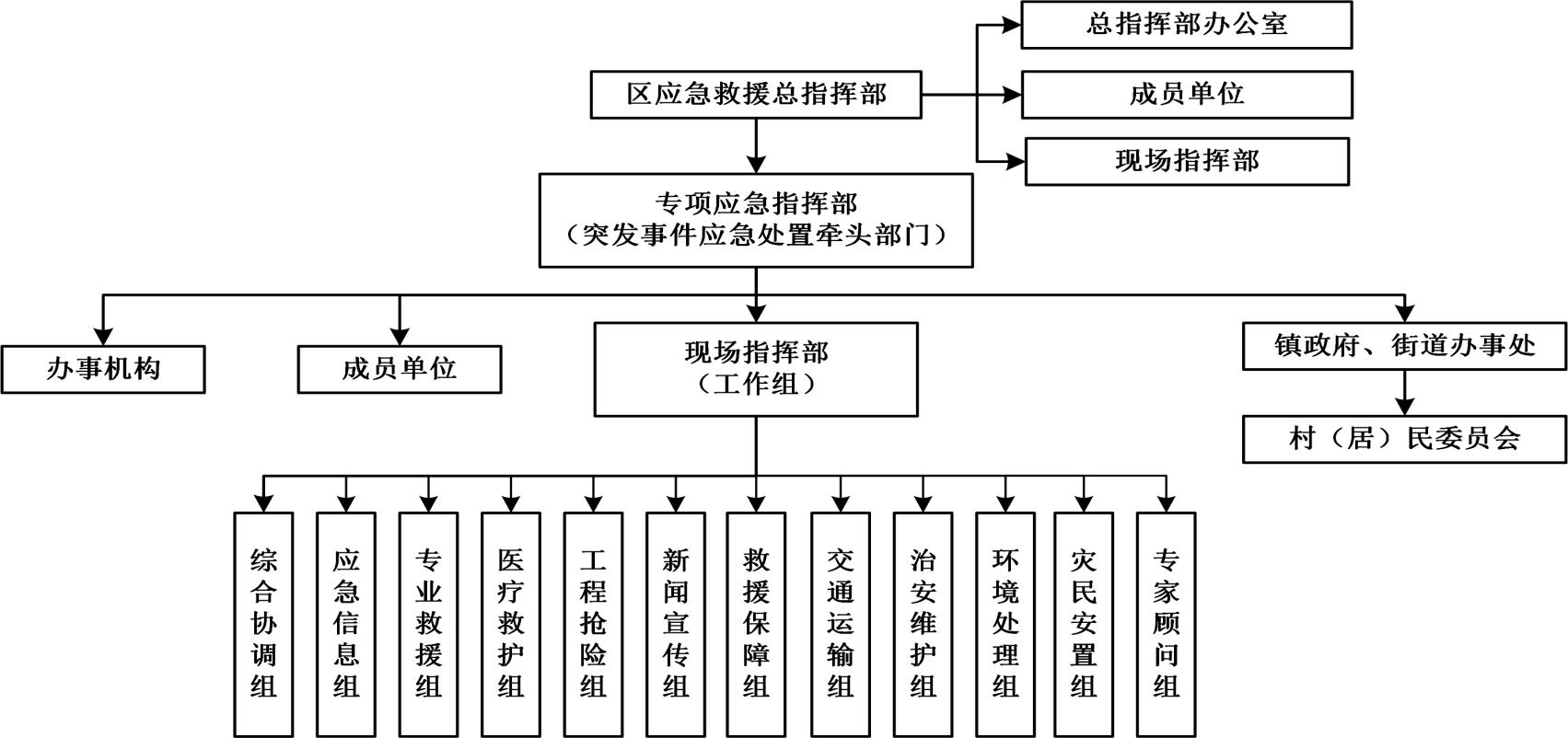 